   Ensino Médio   A Torre de Pisa e seu ângulo de inclinaçãoDisciplina(s)/Área(s) do Conhecimento: FísicaCompetência(s) / Objetivo(s) de Aprendizagem: Realizar uma estimativa do ângulo máximo de inclinação que a Torre de Pisa suportaria;Utilizar os conceitos de equilíbrio estático e centro de gravidade de um corpo;Aplicar conceitos matemáticos da geometria e trigonometria para resolução de problemas de Física.Conteúdos:Equilíbrio estático;Centro de gravidade;Semelhança de triângulos;Trigonometria.Palavras-Chave: Física. Torre de Pisa. Inclinação. Centro de gravidade. Equilíbrio.Previsão para aplicação: 2 aulas (50 minutos/aula)Para Organizar o seu Trabalho e Saber Mais:Para saber mais sobre a história e fatos curiosos sobre a Torre de Pisa:”Por que a Torre de Pisa é inclinada?”. Disponnível em: https://mundoestranho.abril.com.br/historia/por-que-a-torre-de-pisa-e-inclinada/ . Acesso em 27 de Maio de 2018.“A salvação da Torre de Pisa”. Disponível em: https://super.abril.com.br/comportamento/a-salvacao-da-torre-de-pisa/ . Acesso em 27 de Maio de 2018.“Engenheiros desvendam mistério de 500 anos na Torre de Pisa”. Disponível em: https://revistagalileu.globo.com/Ciencia/noticia/2018/05/engenheiros-desvendam-misterio-de-500-anos-na-torre-de-pisa.html . Acesso em 27 de Maio de 2018.Para saber mais aplicações sobre equilíbrio estático: “O que a Torre de Pisa e o levantamento de peso têm em comum? O Equilíbrio Estático desvenda esse mistério!”. Disponível em: https://descomplica.com.br/blog/fisica/torre-de-pisa-e-levantamento-de-peso-tem-algo-em-comum-o-equilibrio-estatico-desvenda-esse-misterio/ . Acesso em 27 de Maio de 2018.Proposta de Trabalho1ª Etapa: Início de conversaTalvez, uma das principais construções que, ao longo dos séculos, desperte a curiosidade da sociedade é a Torre de Pisa. Localizada na região da Toscana, na Itália, foi projetada para ser um campanário da Catedral de Pisa. Essa Torre é muito famosa pois, desde o início de sua contrução, que começou no dia 9 de agosto de 1173, o monumento apresenta uma inclinação que, atualmente, possui em torno de 4°. É quase impossível não se questionar como a Torre não cai ou qual o ângulo máximo que suporta para manter-se em pé.Sabendo disso, o(a) professor(a) poderá introduzir o tema apresentando imagens da Torre, sua localização e a história de sua construção, a fim de despertar nos alunos a curiosidade em saber qual o ângulo máximo que a Torre inclinada suporta. Sugestão: Atividades como essa, podem proporcionar um trabalho interdisciplinar com o(a) professor(a) de História.2ª Etapa: Cálculo do ângulo máximoComo trata-se de uma estimativa, para efetuar esse tipo de cálculo é preciso deixar claras as condições para realizá-lo:suponha que a Torre seja homogênea e, portanto, seu centro de gravidade está localizado na metade da altura.para que a Torre esteja na iminência de tombar, é preciso que a linha imaginária vertical, que passa pelo centro de gravidade, esteja na borda da base circular da Torre.Para efetuar o cálculo, observe as representações abaixo: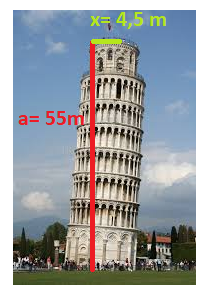 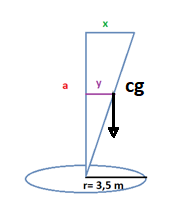 Por (i) e semelhança de triângulos, encontramos a proporção para encontrar o valor de y:   metros.Por (ii), sabemos que a Torre alcançará o ângulo máximo quando cg (centro de gravidade) estiver a uma distância r (3,5 m) da linha vertical a. 	Como , quando y = 3,5 m, então x = 7 m e, com isso, a Torre alcançará a inclinação máxima. Para encontrar o ângulo dessa inclinação, basta calcular a tangente: =  =              Com a ajuda de uma calculadora científica, obtemos:            Dessa forma, pode-se concluir que o ângulo máximo para que a Torre esteja prestes a cair é de aproximadamente 7,3°.           3ª Etapa: Finalizando a discussão	O(A) professor(a) poderá finalizar a aula apresentando outras Torres inclinadas que existem ao redor do mundo e simular cálculos hipotéticos a partir de imagens reais. Para encontrar diferentes torres inclinadas de outros países acesse:“Confira 10 construções inclinadas ao redor do mundo”. Disponível em: https://www.megacurioso.com.br/arquitetura/36550-confira-10-construcoes-inclinadas-ao-redor-do-mundo.htm . Acesso em 27 de Maio de 2018.Para prédios inclinados no Brasil, o(a) professor(a) poderá apresentar os famosos prédios da orla de Santos:“Desmistificando: Por que os prédios de Santos são tortos?”. Disponível em: http://engenheirocaicara.com/desmistificando-por-que-os-predios-de-santos-sao-tortos/ . Acesso em 27 de Maio de 2018.Plano de aula elaborado por Professora Amanda Oliveira Calazans 	